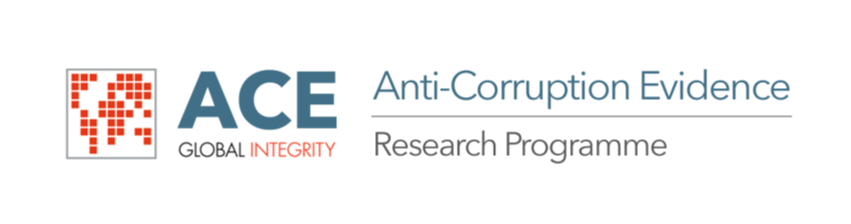 Practical interventions for uncovering and identifying beneficial ownership as a mechanism to recover the proceeds of corruption – a case study of Nigeria’.Workshop Date: 29-30th July, 2019Workshop Venue: Reiz Continental Hotel, AbujaMonday 29th July 2019Programme 08.45 – 09.00Registration, Refreshments and networking09.00 – 09.15Formal conference open  Professor Abdullahi Shehu 09.15 – 10.45Group 1 presentations and discussion:Corporate Affairs Commission (CAC); Securities and Exchange Commission (SEC); and,The Land Registry of the Federal Capital Territory. 10.45 - 11.15Coffee break11.15 – 13.15Group 2 presentations and discussion:Nigerian Financial Intelligence Unit (NFIU);Central Bank of Nigeria (CBN)The Special Control Unit against Money Laundering (SCUML)13.15 – 14.00Lunch14.00 – 15.45Group 3 presentations and discussion:The Nigeria Police Force;The Economic and Financial Crimes Commission; and,The Independent Corrupt Practices and Other Related Offences Commission (ICPC)15.45 – 16.00Tea break16.00 – 17.00Main areas that have emerged from day one17.00Close of day oneTuesday 30th July 2019Programme08.45 – 09.00Refreshments and networking09.00 – 09.15Recap from day 1 09.15 – 10.45Group 4 presentations and discussion:The Federal Ministry of Justice;The Code of Conduct Bureau (CCB)10.45 – 11.15Coffee11.15 – 13.00Discussion of overall areas and emergent issues 13.00 – 13.45Lunch 13.45 -  15.00Project team presentation and discussion15.00 – 15.15Tea break15.15 - 16.30Discussion of next steps, delegate feedback and workshop conclusion16.30Formal event close